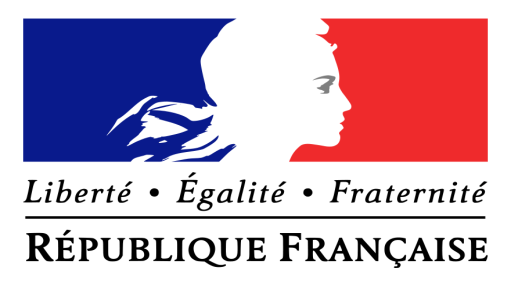 Lycée d’enseignement général et technologique Pothier	    2 bis, rue Marcel Proust                                                                     45044 Orléans cedex                                                                              Marché à procédure adaptée (l'article L2123-1 du code de la commande publique)NOM DU CANDIDAT :IDENTIFIANTSPouvoir adjudicateur : Lycée d’enseignement général et technologique Pothier                                        Etablissement public local d’enseignement, représenté par la proviseure,                                         Madame Gautrot-Lamoureux, personne responsable du marché.Comptable assignataire : M. Paul Frenay, agent comptable du lycée Pothier. Objet du marché : Le présent marché a pour objet l’achat et la livraison de consommables informatiques (cartouches et toners d’imprimantes). ENGAGEMENT DU CANDIDAT	Je soussigné (nom, prénom) :agissant au nom et pour le compte de :(intitulé complet et forme juridique de la société)domicilié :téléphone :courriel :ayant son siège social à :(adresse complète et numéro de téléphone)immatriculation à l’INSEE :	- n° d’identité d’entreprise (SIREN 9 chiffres) 	- code d’activité économique principale (APE) 	- numéro d’inscription au registre du commerce	- Après avoir pris connaissance du règlement de consultation valant Cahier des Clauses Particulières et des documents qui y sont mentionnés, que je déclare accepter sans modifications ni réserves.1°) M’engage, conformément aux stipulations des documents cités ci-dessus, à exécuter les prestations demandées, objet du marché, aux prix définis dans le bordereau de prix unitaires (voir annexe).Délai maximal de livraison : ___________ jours.Mon offre m’engage pour la durée de la validité fixée à 120 jours.2°)	Affirme sous peine de résiliation de plein droit du marché, ou de sa mise en régie, à mes torts exclusifs, ou aux torts exclusifs de la société pour laquelle j’interviens, que je ne tombe pas ou que ladite société ne tombe pas sous le coup de l’interdiction découlant de l’article 50 modifié de la loi n° 52-401 du 14 avril 1952. 3°)	Demande que l’administration règle les sommes dues au titre du présent marché en faisant porter le montant au crédit du compte suivant :A                                        , le Le candidat,	 Nom :Signature (précédée de la mention “ Lu et approuvé ”) et cachet de la sociétéPourcentage de remise sur catalogue pour les articles non précisés (pièces de maintenance) :Indication du site Internet permettant de passer commande : MARCHE PUBLIC DE FOURNITURES COURANTES ET DE SERVICESACHAT DE CONSOMMABLES INFORMATIQUESACTE D’ENGAGEMENTBénéficiaire :Etablissement tenant le compte du bénéficiaire :Code établissement :Code guichetNuméro du compte :Clé R.I.B. :I.B.A.N. : Joindre un RIBEst acceptée la présente offre pour valoir acte d'engagement :A Orléans, lele Pouvoir Adjudicateur La Proviseure